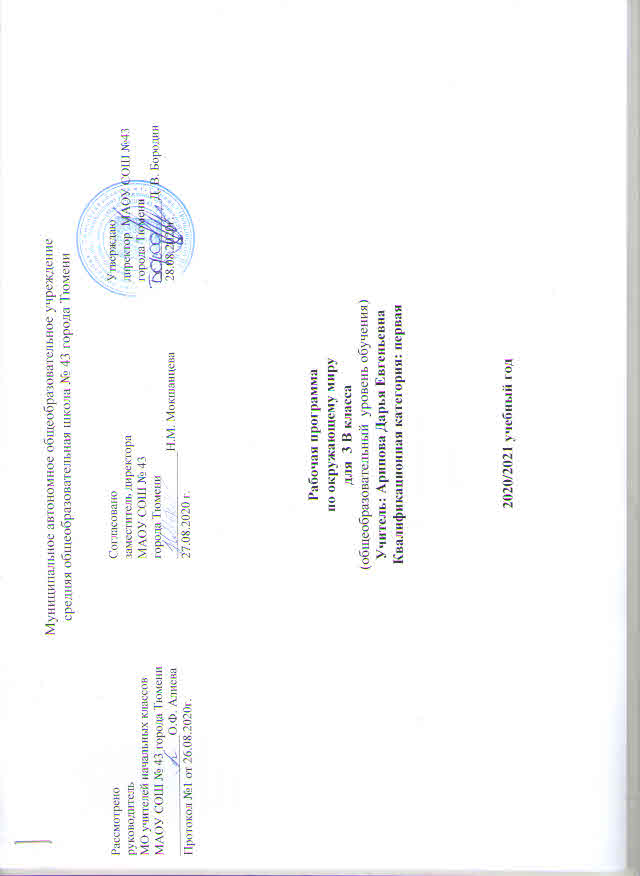 ПОЯСНИТЕЛЬНАЯ ЗАПИСКА     Рабочая программа по предмету «Окружающий мир» для 3 класса составлена на основе федерального закона от 29.12.2012г № 273 – ФЗ «Об образовании в Российской Федерации» в соответствии с требованиями Федерального государственного образовательного стандарта начального общего образования (приказ от 06.10.2009г. № 373 «Об утверждении и введении в действие федерального государственного образовательного стандарта начального общего образования), на основе основной образовательной программы начального общего образования, согласно учебному плану МАОУ СОШ №43 города Тюмени на 2020 – 2021 учебный год.         Цели данного курса:
- формирование целостной картины мира и осознание места в нём человека на основе единства рационально-научного познания и
эмоционально-ценностного осмысления ребёнком личного опыта общения с людьми и природой;
-  духовно-нравственное развитие и воспитание личности гражданина России, уважительно и бережно относящегося к среде своего обитания, к природному и культурному достоянию родной страны и всего человечества.
         Основными задачами реализации содержания курса являются:
-  формирование уважительного отношения к семье, населённому пункту, региону, в котором проживают дети, к России, её природе и культуре, истории и современной жизни;
-  осознание ребёнком ценности, целостности и многообразия окружающего мира, своего места в нём;
-  формирование компетенций для обеспечения экологически и этически обоснованного поведения в природной среде,  эффективного
взаимодействия в социуме;
-  формирование модели здоровьесберегающего и безопасного поведения в условиях повседневной жизни и в различных опасныхситуациях.
ОБЩАЯ ХАРАКТЕРИСТИКА УЧЕБНОГО ПРЕДМЕТА, КУРСА         Линия учебников «Окружающий мир» в УМК «Школа России» создана в соответствии с возрастными и психологическими особенностями младших школьников, а также современными научными представлениями о природе, обществе, человеке с учётом уровня образовательной программы (ступени обучения). В учебниках и учебных пособиях реализуется системнодеятельностный подход, лежащий в основе Федерального государственного образовательного стандарта начального общего образования, предусмотрено формирование универсальных учебных действий, обеспечивающих овладение ключевыми компетенциями, составляющими основу умения учиться. Содержание учебников соответствует Примерной основной образовательной программе начального общего образования. 
         Курс «Окружающий мир» данной предметной линии имеет экологоэтическую направленность, которая определена особой актуальностью нравственного воспитания и экологического образования в современных условиях.
         Основная концептуальная идея курса состоит в следующем: курс должен строиться на базе синтеза трёх фундаментальных понятий,
характеризующих мир и отношение человека к нему, — «многообразие», «целостность», «уважение». Отсюда вытекают ведущие идеи курса, которые являются стержнями интеграции естественно-научных и обществоведческих знаний, определяют содержание и ценностные ориентиры курса:
1) идея многообразия мира;
2) идея целостности мира;
3) идея уважения к миру.         Учебный материал 3 класса предусматривает развитие основных содержательных линий курса, которые были заложены ещё в 1и 2 классах:
— наша планета, родная страна и малая родина;
— мир неживой и живой природы;
— мир людей и мир, созданный людьми;
— мир в прошлом, настоящем и будущем;
— наше здоровье и безопасность;
— наше отношение к окружающему и экология.ОПИСАНИЕ МЕСТА УЧЕБНОГО ПРЕДМЕТА, КУРСА В УЧЕБНОМ ПЛАНЕ        На изучение предмета «Окружающий мир» в 3  классе начальной школы отводится по 2 ч.  в неделю. Курс рассчитан на 68 ч. (34 учебные недели).       ОПИСАНИЕ ЦЕННОСТНЫХ ОРИЕНТИРОВ СОДЕРЖАНИЯ УЧЕБНОГО ПРЕДМЕТАПрирода как одна из важнейших основ здоровой и гармоничной жизни человека и общества.Культура как процесс и результат человеческой жизнедеятельности во всём многообразии её форм.Наука, как часть культуры, отражающая человеческое стремление к истине, к познанию закономерностей окружающего мира природы и социума.Человечество, как многообразие народов, культур, религий. в Международное сотрудничество как основа мира на Земле.Патриотизм, как одно из проявлений духовной зрелости человека, выражающейся в любви к России, народу, малой родине, в осознанном желании служить Отечеству.Семья, как основа духовно-нравственного развития и воспитания личности, залог преемственности культурно-ценностных традиций народов России от поколения к поколению и жизнеспособности российского общества.Труд и творчество, как отличительные черты духовно и нравственно развитой личности.Здоровый образ жизни в единстве составляющих: здоровье физическое, психическое, духовно - и социально-нравственное.Нравственный выбор и ответственность человека в отношении к природе, историко-культурному наследию, к самому себе и окружающим людям.ЛИЧНОСТНЫЕ, МЕТАПРЕДМЕТНЫЕ И ПРЕДМЕТНЫЕ РЕЗУЛЬТАТЫ ОСВОЕНИЯ КОНКРЕТНОГО УЧЕБНОГО ПРЕДМЕТА, КУРСАЛичностными результатами обучения являются: готовность ученика целенаправленно оценивать жизненные ситуации (поступки людей) с точки зрения общепринятых норм и ценностей, учиться отделять поступки от самого человека; объяснять с позиции общечеловеческих нравственных ценностей, почему конкретные простые поступки можно оценить как хорошие или как плохие; самостоятельно определять и высказывать самые простые общие для всех людей правила поведения (основы общечеловеческих нравственных ценностей), в предложенных ситуациях. Опираясь на общие для всех правила поведения, делать выбор, какой поступок совершить. Уважительное отношение к иному мнению, истории и культуре других народов на основе знакомства с многообразием стран и народов на Земле, выявления общего и различного в политическом устройстве государств. Получить начальные навыки адаптации в мире через освоение основ безопасной жизнедеятельности, правил поведения в природной и социальной среде.  Осознание личностной ответственности за свои поступки, в том числе по отношению к своему здоровью и здоровью окружающих, к объектам природы и культуры;  эстетические чувства, впечатления через восприятие природы в её многообразии, знакомство с архитектурными сооружениями, памятниками истории и культуры городов России и разных стан мира. Этические чувства и нормы на основе представлений о внутреннем мире человека, его душевных богатствах, а также через освоение норм экологической этики. Установка на безопасный, здоровый образ жизни на основе знаний о системах органов человека, гигиене систем органов, правилах поведения в опасных ситуациях (в квартире, доме, на улице, в окружающей местности, в природе), правил экологической безопасности в повседневной жизни. Мотивация к творческому труду, работе на результат, бережное отношение к материальным и духовным ценностям в ходе освоения знаний из области экономики.Метапредметными результатами обучения являются: самостоятельное формулирование цели урока после предварительного обсуждения; совместно с учителем обнаруживать и формулировать учебную проблему; составлять план решения проблемы (задачи) совместно с учителем; работая по плану, сверять свои действия с целью и при необходимости исправлять ошибки с помощью учителя.Ориентироваться в своей системе знаний: самостоятельно предполагать, какая информация нужна для решения учебной задачи в один шаг. Отбирать необходимые для решения учебной задачи источники информации среди предложенных учителем словарей, энциклопедий, справочников.  Добывать новые знания: извлекать информацию, представленную в разных формах (текст, таблица, схема, иллюстрация и др.).  Перерабатывать полученную информацию: сравнивать и группировать факты и явления; определять причины явлений, событий. Доносить свою позицию до других: оформлять свои мысли в устной и письменной речи с учётом своих учебных и жизненных речевых ситуаций. Доносить свою позицию до других: высказывать свою точку зрения и пытаться её обосновать, приводя аргументы. Слушать других, пытаться принимать другую точку зрения, быть готовым изменить свою точку зрения. Предметными результатами обучения являются: добывать новые знания, извлекать информацию, представленную в разных формах (текст, таблица, схема, иллюстрация и др.). Перерабатывать полученную информацию: сравнивать и группировать факты и явления; определять причины явлений, событий; перерабатывать полученную информацию, делать выводы на основе обобщения знаний.Основные требования к знаниям и умениям к концу 3 класса:Обучающиеся должны знать:- человек — часть природы и общества;- что такое тела и вещества, твердые вещества, жидкости и газы;- основные свойства воздуха и воды, круговорот воды в природе;- основные группы живого (растения, животные, грибы, бактерии); - группы растений (водоросли, мхи, папоротники, хвойные, цветковые); - группы животных (насекомые, рыбы, земноводные, пресмыкающиеся, птицы, звери); съедобные и несъедобные грибы;- взаимосвязи между неживой и живой природой, внутри живой природы (между растениями и животными, между различными животными);- взаимосвязи между природой и человеком (значение природы для человека, отрицательное и положительное воздействие людей на природу, меры по охране природы, правила личного поведения в природе);- строение тела человека, основные системы органов и их роль в организме;- правила гигиены; основы здорового образа жизни;- правила безопасного поведения в быту и на улице, основные дорожные знаки; правила  противопожарной безопасности, основы экологической безопасности;- потребности людей; товары и услуги;- роль природных богатств в экономике; основные отрасли сельского хозяйства и промышленности; роль денег в экономике, основы семейного бюджета;- некоторые города России, их главные достопримечательности; страны, граничащие с Россией (с опорой на карту); страны зарубежной Европы, их столицы (с опорой на карту).  Обучающиеся должны уметь:- распознавать природные объекты с помощью атласа-определителя; различать наиболее распространенные в данной местности растения, животных, съедобные и несъедобные грибы;- проводить наблюдения природных тел и явлений, простейшие опыты и практические работы, фиксировать их результаты;- объяснять в пределах требований программы взаимосвязи в природе и между природой и человеком;- выполнять правила личного поведения в природе, обосновывать их необходимость; выполнять посильную работу по охране природы;- выполнять правила личной гигиены и безопасности, оказывать первую помощь при небольших повреждениях кожи; обращаться с бытовым фильтром для очистки воды;- владеть элементарными приемами чтения карты;-приводить примеры городов России, стран — соседей России, стран зарубежной Европы и их столиц.Планируемые результаты освоения учебного предмета, курса
Человек и природа
Обучающийся научится:
— определять место человека в окружающем мире;
— осознавать и раскрывать ценность природы для людей,
необходимость ответственного отношения к природе;
— различать тела, вещества, частицы, описывать изученные вещества;
— проводить наблюдения и ставить опыты, используя лабораторное оборудование;
— исследовать с помощью опытов свойства воздуха, воды, состав почвы; моделировать круговорот воды в природе;
— классифицировать объекты природы, в том числе растения и животных, относя их к определённым царствам и другим изученным группам;
— пользоваться атласом-определителем для распознавания природных объектов;
— обнаруживать взаимосвязи в природе, между природой и человеком, изображать их с помощью моделей и использовать для объяснения необходимости бережного отношения к природе;
— использовать тексты и иллюстрации учебника, другие источники информации для поиска ответов на вопросы, объяснений, подготовки собственных сообщений о природе;
— устанавливать связь между строением и работой различных органов и систем органов человека;
— использовать знания о строении и жизнедеятельности организма человека для сохранения и укрепления своего здоровья;
— вырабатывать правильную осанку;
— выполнять правила рационального питания, закаливания, предупреждения болезней;
— понимать необходимость здорового образа жизни и соблюдать  соответствующие правила.
Человек и общество
Обучающийся научится:
— называть и находить на карте России свой регион и его главный город;
— находить на карте города Золотого кольца России, приводить примеры достопримечательностей этих городов;
— осознавать необходимость бережного отношения к памятникам истории и культуры;
— находить на карте страны — соседи России и их столицы;
— различать внешность человека и его внутренний мир, наблюдать и описывать проявления богатства внутреннего мира человека;
— раскрывать роль экономики в нашей жизни;
— осознавать значение природных богатств в хозяйственной деятельности человека, необходимость бережного отношения к природным богатствам;
— различать отрасли экономики, обнаруживать взаимосвязи между ними;
— понимать роль денег в экономике, различать денежные единицы некоторых стран;
— объяснять, что такое государственный бюджет, осознавать необходимость уплаты налогов гражданами страны;
— понимать, как ведётся хозяйство семьи;
— обнаруживать связи между экономикой и экологией, строить простейшие экологические прогнозы;
— рассказывать по карте о различных странах, дополнять эти сведения информацией из других источников (таблица, текст и иллюстрации учебника);
— приводить примеры достопримечательностей разных стран, объектов Всемирного наследия; ценить уважительные, добрососедские отношения между странами и народами;
— использовать различные справочные издания, детскую литературу для поиска информации о человеке и обществе.      Правила безопасной жизни
Обучающийся научится:
— оказывать первую помощь при несложных несчастных случаях;
— правильно вести себя при пожаре, аварии водопровода, утечке газа;
— выполнять правила безопасности на улицах и дорогах;
— различать дорожные знаки разных групп, следовать их указаниям;
— понимать, какие места вокруг нас могут быть особенно опасны,
предвидеть скрытую опасность и избегать её;
— выполнять правила безопасного поведения в природе;
— понимать, что такое экологическая безопасность, выполнять правила
экологической безопасности в повседневной жизни.СОДЕРЖАНИЕ УЧЕБНОГО ПРЕДМЕТА, КУРСА       В 3 классе в начале учебного года изучается раздел «Как устроен мир». В этом разделе систематизируются и углубляются знания детей о природе, человеке, обществе как составных частях окружающего мира, об их взаимодействии, о внутреннем мире человека, его духовных богатствах, а также об экологии как науке и её роли в сохранении нашего природного дома. Особое внимание уделяется формированию знаний о родной стране: дети знакомятся с субъектами Российской Федерации, учатся находить их на карте (в том числе и свой регион).
         Далее содержание курса раскрывается в разделе «Эта удивительная природа». В нём последовательно рассматриваются различные природные компоненты (воздух, вода, растения, животные и др.). Применительно к каждому компоненту изучаются его особенности, значение в природе и жизни людей, охрана данного природного компонента. Особое внимание уделяется раскрытию разнообразных экологических связей, отражающих целостность природы. Продолжается работа по формированию первоначальных знаний из области астрономии, имеющих большое мировоззренческое значение. Кроме того, учащиеся получают элементарные
представления о телах, веществах, частицах, разнообразии веществ. Большое внимание уделяется формированию норм поведения в природе, соблюдению правил экологической этики (бережному отношению к воде, воздуху, растениям, животным).
         Затем изучается раздел «Мы и наше здоровье», нацеленный на формирование представлений о строении и жизнедеятельности нашего организма и на приобщение детей к здоровому образу жизни. В центре внимания в этом разделе вопросы, связанные со здоровьем ребёнка. Учащиеся знакомятся с системами органов человека и правилами их гигиены, приобретают соответствующие умения и навыки.
         Логическим продолжением указанного раздела является раздел «Наша безопасность», в котором продолжается начатое в 1 и 2 классах формирование основ безопасного поведения ребёнка как в повседневной жизни, так и в различных экстремальных ситуациях. Необходимое внимание в 3 классе уделяется вопросам экологической безопасности.          Важнейшие представления детей об обществе, его устройстве, о взаимосвязях между человеком и обществом, обществом и природой формируются в разделе «Чему учит экономика». Учебный материал данного раздела отобран с учётом большой воспитательной, развивающей и практической значимости экономических знаний. Он тесно увязан с естественно-научным и экологическим материалом курса и рассматривается как одно из ключевых направлений интеграции знаний о природе, обществе и
человеке. Изучение этих вопросов способствует развитию бережного отношения к окружающей среде, помогает воспитывать уважение к людям различных профессий, чувство ответственности за своё поведение и поступки.
         Важную интегративную функцию выполняет и раздел «Путешествие по городам и странам», которым завершается курс 3 класса. Учебный материал этого раздела представлен в форме путешествия по городам Золотого кольца России, странам — соседям России, другим странам. Выбранная форма представления материала позволяет преподносить в единстве знания из областей географии, истории, экономики, экологии, раскрывая при этом в яркой, образной форме ведущие идеи курса. Важно
отметить, что в данном разделе вводится понятие «Всемирное наследие», существенно усиливающее ценностную окраску приобретаемых детьми знаний. Изучение раздела «Путешествие по городам и странам» способствует формированию уважительного отношения к своей Родине, её истории и культуре, к другим странам и народам, к миру в целом.        В 3 классе учащиеся продолжают осваивать приоритетные виды деятельности, связанные с эколого-этической направленностью курса:  распознавание (определение) природных объектов с помощью специально разработанного для начальной школы атласа-определителя;  выявление и моделирование связей в окружающем мире; эколого-этическое нормотворчество, включающее анализ собственного отношения к миру природы и поведения в нём, оценку поступков других людей, выработку соответствующих норм и правил.ТЕМАТИЧЕСКОЕ ПЛАНИРОВАНИЕ  С ОПРЕДЕЛЕНИЕМ ОСНОВНЫХ ВИДОВ УЧЕБНОЙ ДЕЯТЕЛЬНОСТИОписание материально-техническое обеспечения образовательного процессаУчебно- методические комплекты (учебники, хрестоматии и т. п.). Учебник Плешаков А.А. Окружающий мир в 2 ч. М.: Просвещение 2019Научно-популярные, художественные книги для чтенияНаучно-популярные, художественные книги для чтенияАтлас. Окружающий мир. 1-4 классы. Природа и человек. Москва «Дрофа» 2014Детская справочная литература (справочники, атласы-определители) об окружающем миреПлешаков А. А. От земли до неба: Атлас-определитель для учащихся начальных классов. – М.: Просвещение, 2010Плешаков А. А. Зеленые страницы: Книга для учащихся начальных классов. – М.: Просвещение, 2010Т.Н. Максимова. Окружающий мир. Поурочные разработки. 3 кл. 2014А.Тихонов. Школьная хрестоматия по природоведению. 1-4 класс. Москва «Махаон»2015Учебно-практическое и учебно-лабораторное оборудование:Интерактивное пособие с комплектом таблиц для начальной школы: «Окружающий мир 1-4 класс»; «Окружающий мир. Летние и осенние изменения в природе»; «Окружающий мир. Символы и понятия»; «Безопасное поведение школьников»; «Основы безопасности жизнедеятельности 1-4 класс».Интерактивное учебное пособие. Окружающий мир 1-4 класс: Человек и природа, человек и общество, правила безопасной жизни.; История России.; ОБЖ. Здоровье человека, правила поведения дома, на улице, на дороге, в лесу.Экранно-звуковые пособияВидеофильмы, соответствующие содержанию обучения.Аудиозаписи в соответствии с содержанием обучения (в том числе и в цифровой форме)Слайды, соответствующие содержанию обучения.Мультимедийные образовательные ресурсы, соответствующие содержанию обучения.Электронно-образовательные ресурсыЭлектронное приложение к учебнику «Окружающий мир» , CD, М.Просвещение , 2014Окружающий мир. Учебные фильмы. 1-4 классы. «Учитель»2014http://school-collection.edu.ru- единая коллекция цифровых образовательных ресурсов http://festival.1september.ru – Фестиваль педагогических идей «Открытый урок»http://www.openclass.ru Открытый класс. Сетевые образовательные сообщества. www.nachalka.com - Официальный ресурс для учителей, детей и родителейhttp://nsc.1september.ru/ - журнал Начальная школа1. Сайт «Я иду на урок начальной школы»: http://nsc.1september.ru/urok2. Электронная версия журнала «Начальная школа»: http://nsc.1september.ru/index.php3. Социальная сеть работников образования: http://nsportal.ru/nachalnaya-shkola4. Фестиваль педагогических идей «Открытый урок»: http://festival.1september.ru5. Методические пособия и рабочие программы учителям начальной школы: http://www.nachalka.com6. Сетевое сообщество педагогов: http://rusedu.net7. Учительский портал: http://www.uchportal.ru8. Видеоуроки по основным предметам школьной программы: http://interneturok.ru9. Сайт «Сообщество взаимопомощи учителей»: http://pedsovet.su10. Единая коллекция цифровых образовательных ресурсов — http://school-collection.edu.ru/№п/пНаименование разделов, темКоличество часовОсновные виды учебной деятельностиДатаДата№п/пНаименование разделов, темКоличество часовОсновные виды учебной деятельностипланфактКак устроен мир (7ч.)Как устроен мир (7ч.)Как устроен мир (7ч.)Как устроен мир (7ч.)Как устроен мир (7ч.)Как устроен мир (7ч.)1Природа. Использование ИТ.1Характеризовать системы органов человека (их части и назначение). Обсуждать взаимосвязь наук анатомии, физиологии и гигиены. Анализировать схемы расположения органов тела человека, уметь показывать расположение внутренних органов на своём теле и теле собеседника. Работать с терминологическим словариком. Находить сходство человека и живых существ и отличия его от животных. Различать внешность человека и его внутренний мир. Анализировать проявления внутреннего мира человека в его поступках, внешности, взаимоотношениях с людьми, отношении к природе; оценивать богатство внутреннего мира человека. Определять место человека в мире;02.092Человек. ОБЖ. Движение пешеходов по дорогам.1Характеризовать системы органов человека (их части и назначение). Обсуждать взаимосвязь наук анатомии, физиологии и гигиены. Анализировать схемы расположения органов тела человека, уметь показывать расположение внутренних органов на своём теле и теле собеседника. Работать с терминологическим словариком. Находить сходство человека и живых существ и отличия его от животных. Различать внешность человека и его внутренний мир. Анализировать проявления внутреннего мира человека в его поступках, внешности, взаимоотношениях с людьми, отношении к природе; оценивать богатство внутреннего мира человека. Определять место человека в мире;08.093Общество. Использование ИТ.1Характеризовать системы органов человека (их части и назначение). Обсуждать взаимосвязь наук анатомии, физиологии и гигиены. Анализировать схемы расположения органов тела человека, уметь показывать расположение внутренних органов на своём теле и теле собеседника. Работать с терминологическим словариком. Находить сходство человека и живых существ и отличия его от животных. Различать внешность человека и его внутренний мир. Анализировать проявления внутреннего мира человека в его поступках, внешности, взаимоотношениях с людьми, отношении к природе; оценивать богатство внутреннего мира человека. Определять место человека в мире;09.094Российская Федерация. ОБЖ. Правосторонее и левосторонее движение.1Характеризовать системы органов человека (их части и назначение). Обсуждать взаимосвязь наук анатомии, физиологии и гигиены. Анализировать схемы расположения органов тела человека, уметь показывать расположение внутренних органов на своём теле и теле собеседника. Работать с терминологическим словариком. Находить сходство человека и живых существ и отличия его от животных. Различать внешность человека и его внутренний мир. Анализировать проявления внутреннего мира человека в его поступках, внешности, взаимоотношениях с людьми, отношении к природе; оценивать богатство внутреннего мира человека. Определять место человека в мире;15.095О чем расскажет план. Использование ИТ.1Характеризовать системы органов человека (их части и назначение). Обсуждать взаимосвязь наук анатомии, физиологии и гигиены. Анализировать схемы расположения органов тела человека, уметь показывать расположение внутренних органов на своём теле и теле собеседника. Работать с терминологическим словариком. Находить сходство человека и живых существ и отличия его от животных. Различать внешность человека и его внутренний мир. Анализировать проявления внутреннего мира человека в его поступках, внешности, взаимоотношениях с людьми, отношении к природе; оценивать богатство внутреннего мира человека. Определять место человека в мире;16.096Что такое экология. ОБЖ. Элементы дорог. Дорожная разметка.1Характеризовать системы органов человека (их части и назначение). Обсуждать взаимосвязь наук анатомии, физиологии и гигиены. Анализировать схемы расположения органов тела человека, уметь показывать расположение внутренних органов на своём теле и теле собеседника. Работать с терминологическим словариком. Находить сходство человека и живых существ и отличия его от животных. Различать внешность человека и его внутренний мир. Анализировать проявления внутреннего мира человека в его поступках, внешности, взаимоотношениях с людьми, отношении к природе; оценивать богатство внутреннего мира человека. Определять место человека в мире;22.097Наши проекты: «Богатства, отданные людям».1Характеризовать системы органов человека (их части и назначение). Обсуждать взаимосвязь наук анатомии, физиологии и гигиены. Анализировать схемы расположения органов тела человека, уметь показывать расположение внутренних органов на своём теле и теле собеседника. Работать с терминологическим словариком. Находить сходство человека и живых существ и отличия его от животных. Различать внешность человека и его внутренний мир. Анализировать проявления внутреннего мира человека в его поступках, внешности, взаимоотношениях с людьми, отношении к природе; оценивать богатство внутреннего мира человека. Определять место человека в мире;23.09Удивительная природа (19ч.)Удивительная природа (19ч.)Удивительная природа (19ч.)Удивительная природа (19ч.)Удивительная природа (19ч.)Удивительная природа (19ч.)8Звёздное небо –великая книга Природы. ОБЖ. Переходим дорогу. Перекрёсток.1классифицировать объекты природы по существенным признакам;-различать объекты неживой и живой природы;-устанавливать связи между живой и неживой природой;-работать в паре.Работать в паре: различать объекты и явления природы;-приводить примеры явлений неживой и живой природы, сезонных явлений;-рассказывать (по наблюдениям) о сезонных явлениях в жизни дерева.Наблюдать и описывать состояние погоды:- характеризовать погоду как сочетание температуры воздуха, облачности, осадков, ветра;-приводить примеры погодных явлений;-сопоставлять научные и народные предсказания погоды;-работать со взрослыми: составить сборник народных примет своего народа.Рассказывать о значении воздуха и воды для растений, животных и человека;-работать в паре: анализировать схемы, показывающие источники загрязнения воздуха и воды;-описывать эстетическое воздействие созерцания неба и водных просторов на человека;- наблюдать небо за окном и рассказывать о нём, пользуясь освоенными средствами выразительности;-находить информацию об охране воздуха и воды родного края.-устанавливать по схеме различия м/у  группами растений;-работать в паре: называть и классифицировать растения, осуществлять самопроверку;-приводить примеры деревьев, кустарников, трав своего края;-определять растения с помощью атласа-определителя;- оценивать эстетическое воздействие растений на человека.- устанавливать взаимосвязи в природе;-моделировать изучаемые взаимосвязи;-выявлять роль человека в сохранении или нарушении этих взаимосвязей29.099Тела, вещества и частицы.1классифицировать объекты природы по существенным признакам;-различать объекты неживой и живой природы;-устанавливать связи между живой и неживой природой;-работать в паре.Работать в паре: различать объекты и явления природы;-приводить примеры явлений неживой и живой природы, сезонных явлений;-рассказывать (по наблюдениям) о сезонных явлениях в жизни дерева.Наблюдать и описывать состояние погоды:- характеризовать погоду как сочетание температуры воздуха, облачности, осадков, ветра;-приводить примеры погодных явлений;-сопоставлять научные и народные предсказания погоды;-работать со взрослыми: составить сборник народных примет своего народа.Рассказывать о значении воздуха и воды для растений, животных и человека;-работать в паре: анализировать схемы, показывающие источники загрязнения воздуха и воды;-описывать эстетическое воздействие созерцания неба и водных просторов на человека;- наблюдать небо за окном и рассказывать о нём, пользуясь освоенными средствами выразительности;-находить информацию об охране воздуха и воды родного края.-устанавливать по схеме различия м/у  группами растений;-работать в паре: называть и классифицировать растения, осуществлять самопроверку;-приводить примеры деревьев, кустарников, трав своего края;-определять растения с помощью атласа-определителя;- оценивать эстетическое воздействие растений на человека.- устанавливать взаимосвязи в природе;-моделировать изучаемые взаимосвязи;-выявлять роль человека в сохранении или нарушении этих взаимосвязей30.0910Разнообразие веществ. ОБЖ. Сигналы светофора и регулировщика.1классифицировать объекты природы по существенным признакам;-различать объекты неживой и живой природы;-устанавливать связи между живой и неживой природой;-работать в паре.Работать в паре: различать объекты и явления природы;-приводить примеры явлений неживой и живой природы, сезонных явлений;-рассказывать (по наблюдениям) о сезонных явлениях в жизни дерева.Наблюдать и описывать состояние погоды:- характеризовать погоду как сочетание температуры воздуха, облачности, осадков, ветра;-приводить примеры погодных явлений;-сопоставлять научные и народные предсказания погоды;-работать со взрослыми: составить сборник народных примет своего народа.Рассказывать о значении воздуха и воды для растений, животных и человека;-работать в паре: анализировать схемы, показывающие источники загрязнения воздуха и воды;-описывать эстетическое воздействие созерцания неба и водных просторов на человека;- наблюдать небо за окном и рассказывать о нём, пользуясь освоенными средствами выразительности;-находить информацию об охране воздуха и воды родного края.-устанавливать по схеме различия м/у  группами растений;-работать в паре: называть и классифицировать растения, осуществлять самопроверку;-приводить примеры деревьев, кустарников, трав своего края;-определять растения с помощью атласа-определителя;- оценивать эстетическое воздействие растений на человека.- устанавливать взаимосвязи в природе;-моделировать изучаемые взаимосвязи;-выявлять роль человека в сохранении или нарушении этих взаимосвязей06.1011Воздух и его охрана1классифицировать объекты природы по существенным признакам;-различать объекты неживой и живой природы;-устанавливать связи между живой и неживой природой;-работать в паре.Работать в паре: различать объекты и явления природы;-приводить примеры явлений неживой и живой природы, сезонных явлений;-рассказывать (по наблюдениям) о сезонных явлениях в жизни дерева.Наблюдать и описывать состояние погоды:- характеризовать погоду как сочетание температуры воздуха, облачности, осадков, ветра;-приводить примеры погодных явлений;-сопоставлять научные и народные предсказания погоды;-работать со взрослыми: составить сборник народных примет своего народа.Рассказывать о значении воздуха и воды для растений, животных и человека;-работать в паре: анализировать схемы, показывающие источники загрязнения воздуха и воды;-описывать эстетическое воздействие созерцания неба и водных просторов на человека;- наблюдать небо за окном и рассказывать о нём, пользуясь освоенными средствами выразительности;-находить информацию об охране воздуха и воды родного края.-устанавливать по схеме различия м/у  группами растений;-работать в паре: называть и классифицировать растения, осуществлять самопроверку;-приводить примеры деревьев, кустарников, трав своего края;-определять растения с помощью атласа-определителя;- оценивать эстетическое воздействие растений на человека.- устанавливать взаимосвязи в природе;-моделировать изучаемые взаимосвязи;-выявлять роль человека в сохранении или нарушении этих взаимосвязей07.1012Вода. ОБЖ. Виды транспортных средств.1классифицировать объекты природы по существенным признакам;-различать объекты неживой и живой природы;-устанавливать связи между живой и неживой природой;-работать в паре.Работать в паре: различать объекты и явления природы;-приводить примеры явлений неживой и живой природы, сезонных явлений;-рассказывать (по наблюдениям) о сезонных явлениях в жизни дерева.Наблюдать и описывать состояние погоды:- характеризовать погоду как сочетание температуры воздуха, облачности, осадков, ветра;-приводить примеры погодных явлений;-сопоставлять научные и народные предсказания погоды;-работать со взрослыми: составить сборник народных примет своего народа.Рассказывать о значении воздуха и воды для растений, животных и человека;-работать в паре: анализировать схемы, показывающие источники загрязнения воздуха и воды;-описывать эстетическое воздействие созерцания неба и водных просторов на человека;- наблюдать небо за окном и рассказывать о нём, пользуясь освоенными средствами выразительности;-находить информацию об охране воздуха и воды родного края.-устанавливать по схеме различия м/у  группами растений;-работать в паре: называть и классифицировать растения, осуществлять самопроверку;-приводить примеры деревьев, кустарников, трав своего края;-определять растения с помощью атласа-определителя;- оценивать эстетическое воздействие растений на человека.- устанавливать взаимосвязи в природе;-моделировать изучаемые взаимосвязи;-выявлять роль человека в сохранении или нарушении этих взаимосвязей13.1013Превращения м круговорот воды. Использование ИТ.1классифицировать объекты природы по существенным признакам;-различать объекты неживой и живой природы;-устанавливать связи между живой и неживой природой;-работать в паре.Работать в паре: различать объекты и явления природы;-приводить примеры явлений неживой и живой природы, сезонных явлений;-рассказывать (по наблюдениям) о сезонных явлениях в жизни дерева.Наблюдать и описывать состояние погоды:- характеризовать погоду как сочетание температуры воздуха, облачности, осадков, ветра;-приводить примеры погодных явлений;-сопоставлять научные и народные предсказания погоды;-работать со взрослыми: составить сборник народных примет своего народа.Рассказывать о значении воздуха и воды для растений, животных и человека;-работать в паре: анализировать схемы, показывающие источники загрязнения воздуха и воды;-описывать эстетическое воздействие созерцания неба и водных просторов на человека;- наблюдать небо за окном и рассказывать о нём, пользуясь освоенными средствами выразительности;-находить информацию об охране воздуха и воды родного края.-устанавливать по схеме различия м/у  группами растений;-работать в паре: называть и классифицировать растения, осуществлять самопроверку;-приводить примеры деревьев, кустарников, трав своего края;-определять растения с помощью атласа-определителя;- оценивать эстетическое воздействие растений на человека.- устанавливать взаимосвязи в природе;-моделировать изучаемые взаимосвязи;-выявлять роль человека в сохранении или нарушении этих взаимосвязей14.1014Берегите воду! Скорость движения городского транспорта.1классифицировать объекты природы по существенным признакам;-различать объекты неживой и живой природы;-устанавливать связи между живой и неживой природой;-работать в паре.Работать в паре: различать объекты и явления природы;-приводить примеры явлений неживой и живой природы, сезонных явлений;-рассказывать (по наблюдениям) о сезонных явлениях в жизни дерева.Наблюдать и описывать состояние погоды:- характеризовать погоду как сочетание температуры воздуха, облачности, осадков, ветра;-приводить примеры погодных явлений;-сопоставлять научные и народные предсказания погоды;-работать со взрослыми: составить сборник народных примет своего народа.Рассказывать о значении воздуха и воды для растений, животных и человека;-работать в паре: анализировать схемы, показывающие источники загрязнения воздуха и воды;-описывать эстетическое воздействие созерцания неба и водных просторов на человека;- наблюдать небо за окном и рассказывать о нём, пользуясь освоенными средствами выразительности;-находить информацию об охране воздуха и воды родного края.-устанавливать по схеме различия м/у  группами растений;-работать в паре: называть и классифицировать растения, осуществлять самопроверку;-приводить примеры деревьев, кустарников, трав своего края;-определять растения с помощью атласа-определителя;- оценивать эстетическое воздействие растений на человека.- устанавливать взаимосвязи в природе;-моделировать изучаемые взаимосвязи;-выявлять роль человека в сохранении или нарушении этих взаимосвязей20.1015Что такое почва.1классифицировать объекты природы по существенным признакам;-различать объекты неживой и живой природы;-устанавливать связи между живой и неживой природой;-работать в паре.Работать в паре: различать объекты и явления природы;-приводить примеры явлений неживой и живой природы, сезонных явлений;-рассказывать (по наблюдениям) о сезонных явлениях в жизни дерева.Наблюдать и описывать состояние погоды:- характеризовать погоду как сочетание температуры воздуха, облачности, осадков, ветра;-приводить примеры погодных явлений;-сопоставлять научные и народные предсказания погоды;-работать со взрослыми: составить сборник народных примет своего народа.Рассказывать о значении воздуха и воды для растений, животных и человека;-работать в паре: анализировать схемы, показывающие источники загрязнения воздуха и воды;-описывать эстетическое воздействие созерцания неба и водных просторов на человека;- наблюдать небо за окном и рассказывать о нём, пользуясь освоенными средствами выразительности;-находить информацию об охране воздуха и воды родного края.-устанавливать по схеме различия м/у  группами растений;-работать в паре: называть и классифицировать растения, осуществлять самопроверку;-приводить примеры деревьев, кустарников, трав своего края;-определять растения с помощью атласа-определителя;- оценивать эстетическое воздействие растений на человека.- устанавливать взаимосвязи в природе;-моделировать изучаемые взаимосвязи;-выявлять роль человека в сохранении или нарушении этих взаимосвязей27.1016Разнообразие растений. ОБЖ. Загородная дорога.1классифицировать объекты природы по существенным признакам;-различать объекты неживой и живой природы;-устанавливать связи между живой и неживой природой;-работать в паре.Работать в паре: различать объекты и явления природы;-приводить примеры явлений неживой и живой природы, сезонных явлений;-рассказывать (по наблюдениям) о сезонных явлениях в жизни дерева.Наблюдать и описывать состояние погоды:- характеризовать погоду как сочетание температуры воздуха, облачности, осадков, ветра;-приводить примеры погодных явлений;-сопоставлять научные и народные предсказания погоды;-работать со взрослыми: составить сборник народных примет своего народа.Рассказывать о значении воздуха и воды для растений, животных и человека;-работать в паре: анализировать схемы, показывающие источники загрязнения воздуха и воды;-описывать эстетическое воздействие созерцания неба и водных просторов на человека;- наблюдать небо за окном и рассказывать о нём, пользуясь освоенными средствами выразительности;-находить информацию об охране воздуха и воды родного края.-устанавливать по схеме различия м/у  группами растений;-работать в паре: называть и классифицировать растения, осуществлять самопроверку;-приводить примеры деревьев, кустарников, трав своего края;-определять растения с помощью атласа-определителя;- оценивать эстетическое воздействие растений на человека.- устанавливать взаимосвязи в природе;-моделировать изучаемые взаимосвязи;-выявлять роль человека в сохранении или нарушении этих взаимосвязей23.1017Солнце, растения и мы с вами. Использование ИТ.1классифицировать объекты природы по существенным признакам;-различать объекты неживой и живой природы;-устанавливать связи между живой и неживой природой;-работать в паре.Работать в паре: различать объекты и явления природы;-приводить примеры явлений неживой и живой природы, сезонных явлений;-рассказывать (по наблюдениям) о сезонных явлениях в жизни дерева.Наблюдать и описывать состояние погоды:- характеризовать погоду как сочетание температуры воздуха, облачности, осадков, ветра;-приводить примеры погодных явлений;-сопоставлять научные и народные предсказания погоды;-работать со взрослыми: составить сборник народных примет своего народа.Рассказывать о значении воздуха и воды для растений, животных и человека;-работать в паре: анализировать схемы, показывающие источники загрязнения воздуха и воды;-описывать эстетическое воздействие созерцания неба и водных просторов на человека;- наблюдать небо за окном и рассказывать о нём, пользуясь освоенными средствами выразительности;-находить информацию об охране воздуха и воды родного края.-устанавливать по схеме различия м/у  группами растений;-работать в паре: называть и классифицировать растения, осуществлять самопроверку;-приводить примеры деревьев, кустарников, трав своего края;-определять растения с помощью атласа-определителя;- оценивать эстетическое воздействие растений на человека.- устанавливать взаимосвязи в природе;-моделировать изучаемые взаимосвязи;-выявлять роль человека в сохранении или нарушении этих взаимосвязей04.1118Размножение и развитие растений. ОБЖ. Безопасность пассажиров.1классифицировать объекты природы по существенным признакам;-различать объекты неживой и живой природы;-устанавливать связи между живой и неживой природой;-работать в паре.Работать в паре: различать объекты и явления природы;-приводить примеры явлений неживой и живой природы, сезонных явлений;-рассказывать (по наблюдениям) о сезонных явлениях в жизни дерева.Наблюдать и описывать состояние погоды:- характеризовать погоду как сочетание температуры воздуха, облачности, осадков, ветра;-приводить примеры погодных явлений;-сопоставлять научные и народные предсказания погоды;-работать со взрослыми: составить сборник народных примет своего народа.Рассказывать о значении воздуха и воды для растений, животных и человека;-работать в паре: анализировать схемы, показывающие источники загрязнения воздуха и воды;-описывать эстетическое воздействие созерцания неба и водных просторов на человека;- наблюдать небо за окном и рассказывать о нём, пользуясь освоенными средствами выразительности;-находить информацию об охране воздуха и воды родного края.-устанавливать по схеме различия м/у  группами растений;-работать в паре: называть и классифицировать растения, осуществлять самопроверку;-приводить примеры деревьев, кустарников, трав своего края;-определять растения с помощью атласа-определителя;- оценивать эстетическое воздействие растений на человека.- устанавливать взаимосвязи в природе;-моделировать изучаемые взаимосвязи;-выявлять роль человека в сохранении или нарушении этих взаимосвязей06.1119Разноообразие животных.1классифицировать объекты природы по существенным признакам;-различать объекты неживой и живой природы;-устанавливать связи между живой и неживой природой;-работать в паре.Работать в паре: различать объекты и явления природы;-приводить примеры явлений неживой и живой природы, сезонных явлений;-рассказывать (по наблюдениям) о сезонных явлениях в жизни дерева.Наблюдать и описывать состояние погоды:- характеризовать погоду как сочетание температуры воздуха, облачности, осадков, ветра;-приводить примеры погодных явлений;-сопоставлять научные и народные предсказания погоды;-работать со взрослыми: составить сборник народных примет своего народа.Рассказывать о значении воздуха и воды для растений, животных и человека;-работать в паре: анализировать схемы, показывающие источники загрязнения воздуха и воды;-описывать эстетическое воздействие созерцания неба и водных просторов на человека;- наблюдать небо за окном и рассказывать о нём, пользуясь освоенными средствами выразительности;-находить информацию об охране воздуха и воды родного края.-устанавливать по схеме различия м/у  группами растений;-работать в паре: называть и классифицировать растения, осуществлять самопроверку;-приводить примеры деревьев, кустарников, трав своего края;-определять растения с помощью атласа-определителя;- оценивать эстетическое воздействие растений на человека.- устанавливать взаимосвязи в природе;-моделировать изучаемые взаимосвязи;-выявлять роль человека в сохранении или нарушении этих взаимосвязей11.1120Кто что ест. ОБЖ. Поведение при угрозе и во время аварии.1классифицировать объекты природы по существенным признакам;-различать объекты неживой и живой природы;-устанавливать связи между живой и неживой природой;-работать в паре.Работать в паре: различать объекты и явления природы;-приводить примеры явлений неживой и живой природы, сезонных явлений;-рассказывать (по наблюдениям) о сезонных явлениях в жизни дерева.Наблюдать и описывать состояние погоды:- характеризовать погоду как сочетание температуры воздуха, облачности, осадков, ветра;-приводить примеры погодных явлений;-сопоставлять научные и народные предсказания погоды;-работать со взрослыми: составить сборник народных примет своего народа.Рассказывать о значении воздуха и воды для растений, животных и человека;-работать в паре: анализировать схемы, показывающие источники загрязнения воздуха и воды;-описывать эстетическое воздействие созерцания неба и водных просторов на человека;- наблюдать небо за окном и рассказывать о нём, пользуясь освоенными средствами выразительности;-находить информацию об охране воздуха и воды родного края.-устанавливать по схеме различия м/у  группами растений;-работать в паре: называть и классифицировать растения, осуществлять самопроверку;-приводить примеры деревьев, кустарников, трав своего края;-определять растения с помощью атласа-определителя;- оценивать эстетическое воздействие растений на человека.- устанавливать взаимосвязи в природе;-моделировать изучаемые взаимосвязи;-выявлять роль человека в сохранении или нарушении этих взаимосвязей13.1121Размножение и развитие животных.1классифицировать объекты природы по существенным признакам;-различать объекты неживой и живой природы;-устанавливать связи между живой и неживой природой;-работать в паре.Работать в паре: различать объекты и явления природы;-приводить примеры явлений неживой и живой природы, сезонных явлений;-рассказывать (по наблюдениям) о сезонных явлениях в жизни дерева.Наблюдать и описывать состояние погоды:- характеризовать погоду как сочетание температуры воздуха, облачности, осадков, ветра;-приводить примеры погодных явлений;-сопоставлять научные и народные предсказания погоды;-работать со взрослыми: составить сборник народных примет своего народа.Рассказывать о значении воздуха и воды для растений, животных и человека;-работать в паре: анализировать схемы, показывающие источники загрязнения воздуха и воды;-описывать эстетическое воздействие созерцания неба и водных просторов на человека;- наблюдать небо за окном и рассказывать о нём, пользуясь освоенными средствами выразительности;-находить информацию об охране воздуха и воды родного края.-устанавливать по схеме различия м/у  группами растений;-работать в паре: называть и классифицировать растения, осуществлять самопроверку;-приводить примеры деревьев, кустарников, трав своего края;-определять растения с помощью атласа-определителя;- оценивать эстетическое воздействие растений на человека.- устанавливать взаимосвязи в природе;-моделировать изучаемые взаимосвязи;-выявлять роль человека в сохранении или нарушении этих взаимосвязей18.1122Охрана животных. ОБЖ. Пожар в общественных местах.1классифицировать объекты природы по существенным признакам;-различать объекты неживой и живой природы;-устанавливать связи между живой и неживой природой;-работать в паре.Работать в паре: различать объекты и явления природы;-приводить примеры явлений неживой и живой природы, сезонных явлений;-рассказывать (по наблюдениям) о сезонных явлениях в жизни дерева.Наблюдать и описывать состояние погоды:- характеризовать погоду как сочетание температуры воздуха, облачности, осадков, ветра;-приводить примеры погодных явлений;-сопоставлять научные и народные предсказания погоды;-работать со взрослыми: составить сборник народных примет своего народа.Рассказывать о значении воздуха и воды для растений, животных и человека;-работать в паре: анализировать схемы, показывающие источники загрязнения воздуха и воды;-описывать эстетическое воздействие созерцания неба и водных просторов на человека;- наблюдать небо за окном и рассказывать о нём, пользуясь освоенными средствами выразительности;-находить информацию об охране воздуха и воды родного края.-устанавливать по схеме различия м/у  группами растений;-работать в паре: называть и классифицировать растения, осуществлять самопроверку;-приводить примеры деревьев, кустарников, трав своего края;-определять растения с помощью атласа-определителя;- оценивать эстетическое воздействие растений на человека.- устанавливать взаимосвязи в природе;-моделировать изучаемые взаимосвязи;-выявлять роль человека в сохранении или нарушении этих взаимосвязей20.1123В царстве грибов. Использование ИТ.1классифицировать объекты природы по существенным признакам;-различать объекты неживой и живой природы;-устанавливать связи между живой и неживой природой;-работать в паре.Работать в паре: различать объекты и явления природы;-приводить примеры явлений неживой и живой природы, сезонных явлений;-рассказывать (по наблюдениям) о сезонных явлениях в жизни дерева.Наблюдать и описывать состояние погоды:- характеризовать погоду как сочетание температуры воздуха, облачности, осадков, ветра;-приводить примеры погодных явлений;-сопоставлять научные и народные предсказания погоды;-работать со взрослыми: составить сборник народных примет своего народа.Рассказывать о значении воздуха и воды для растений, животных и человека;-работать в паре: анализировать схемы, показывающие источники загрязнения воздуха и воды;-описывать эстетическое воздействие созерцания неба и водных просторов на человека;- наблюдать небо за окном и рассказывать о нём, пользуясь освоенными средствами выразительности;-находить информацию об охране воздуха и воды родного края.-устанавливать по схеме различия м/у  группами растений;-работать в паре: называть и классифицировать растения, осуществлять самопроверку;-приводить примеры деревьев, кустарников, трав своего края;-определять растения с помощью атласа-определителя;- оценивать эстетическое воздействие растений на человека.- устанавливать взаимосвязи в природе;-моделировать изучаемые взаимосвязи;-выявлять роль человека в сохранении или нарушении этих взаимосвязей25.1124Наши проекты «Разнообразие природы родного края». ОБЖ. Правила поведении при возникновении пожара в общественных местах.1классифицировать объекты природы по существенным признакам;-различать объекты неживой и живой природы;-устанавливать связи между живой и неживой природой;-работать в паре.Работать в паре: различать объекты и явления природы;-приводить примеры явлений неживой и живой природы, сезонных явлений;-рассказывать (по наблюдениям) о сезонных явлениях в жизни дерева.Наблюдать и описывать состояние погоды:- характеризовать погоду как сочетание температуры воздуха, облачности, осадков, ветра;-приводить примеры погодных явлений;-сопоставлять научные и народные предсказания погоды;-работать со взрослыми: составить сборник народных примет своего народа.Рассказывать о значении воздуха и воды для растений, животных и человека;-работать в паре: анализировать схемы, показывающие источники загрязнения воздуха и воды;-описывать эстетическое воздействие созерцания неба и водных просторов на человека;- наблюдать небо за окном и рассказывать о нём, пользуясь освоенными средствами выразительности;-находить информацию об охране воздуха и воды родного края.-устанавливать по схеме различия м/у  группами растений;-работать в паре: называть и классифицировать растения, осуществлять самопроверку;-приводить примеры деревьев, кустарников, трав своего края;-определять растения с помощью атласа-определителя;- оценивать эстетическое воздействие растений на человека.- устанавливать взаимосвязи в природе;-моделировать изучаемые взаимосвязи;-выявлять роль человека в сохранении или нарушении этих взаимосвязей27.1125Великий круговорот жизни.1классифицировать объекты природы по существенным признакам;-различать объекты неживой и живой природы;-устанавливать связи между живой и неживой природой;-работать в паре.Работать в паре: различать объекты и явления природы;-приводить примеры явлений неживой и живой природы, сезонных явлений;-рассказывать (по наблюдениям) о сезонных явлениях в жизни дерева.Наблюдать и описывать состояние погоды:- характеризовать погоду как сочетание температуры воздуха, облачности, осадков, ветра;-приводить примеры погодных явлений;-сопоставлять научные и народные предсказания погоды;-работать со взрослыми: составить сборник народных примет своего народа.Рассказывать о значении воздуха и воды для растений, животных и человека;-работать в паре: анализировать схемы, показывающие источники загрязнения воздуха и воды;-описывать эстетическое воздействие созерцания неба и водных просторов на человека;- наблюдать небо за окном и рассказывать о нём, пользуясь освоенными средствами выразительности;-находить информацию об охране воздуха и воды родного края.-устанавливать по схеме различия м/у  группами растений;-работать в паре: называть и классифицировать растения, осуществлять самопроверку;-приводить примеры деревьев, кустарников, трав своего края;-определять растения с помощью атласа-определителя;- оценивать эстетическое воздействие растений на человека.- устанавливать взаимосвязи в природе;-моделировать изучаемые взаимосвязи;-выявлять роль человека в сохранении или нарушении этих взаимосвязей02.1226Проверим себя и оценим свои достижения по разделу: «Эта удивительная природа». ОБЖ. Возникновение пожара в общественном транспорте.1классифицировать объекты природы по существенным признакам;-различать объекты неживой и живой природы;-устанавливать связи между живой и неживой природой;-работать в паре.Работать в паре: различать объекты и явления природы;-приводить примеры явлений неживой и живой природы, сезонных явлений;-рассказывать (по наблюдениям) о сезонных явлениях в жизни дерева.Наблюдать и описывать состояние погоды:- характеризовать погоду как сочетание температуры воздуха, облачности, осадков, ветра;-приводить примеры погодных явлений;-сопоставлять научные и народные предсказания погоды;-работать со взрослыми: составить сборник народных примет своего народа.Рассказывать о значении воздуха и воды для растений, животных и человека;-работать в паре: анализировать схемы, показывающие источники загрязнения воздуха и воды;-описывать эстетическое воздействие созерцания неба и водных просторов на человека;- наблюдать небо за окном и рассказывать о нём, пользуясь освоенными средствами выразительности;-находить информацию об охране воздуха и воды родного края.-устанавливать по схеме различия м/у  группами растений;-работать в паре: называть и классифицировать растения, осуществлять самопроверку;-приводить примеры деревьев, кустарников, трав своего края;-определять растения с помощью атласа-определителя;- оценивать эстетическое воздействие растений на человека.- устанавливать взаимосвязи в природе;-моделировать изучаемые взаимосвязи;-выявлять роль человека в сохранении или нарушении этих взаимосвязей04.12Мы и наше здоровье (10ч)Мы и наше здоровье (10ч)Мы и наше здоровье (10ч)Мы и наше здоровье (10ч)Мы и наше здоровье (10ч)Мы и наше здоровье (10ч)27Организм человека.1называть и показывать внешние части тела человека;-определять на муляже положение внутренних органов человека;-моделировать внутреннее строение тела человека.-составлять рациональный режим дня школьника;-обсуждать сбалансированное питание школьника;-различать продукты растительного и животного происхождения;-формулировать правила личной гигиены и соблюдать их.09.1228Органы чувств. ОБЖ. Лифт - наш домашний транспорт.1называть и показывать внешние части тела человека;-определять на муляже положение внутренних органов человека;-моделировать внутреннее строение тела человека.-составлять рациональный режим дня школьника;-обсуждать сбалансированное питание школьника;-различать продукты растительного и животного происхождения;-формулировать правила личной гигиены и соблюдать их.11.1229Надёжная защита организма.1называть и показывать внешние части тела человека;-определять на муляже положение внутренних органов человека;-моделировать внутреннее строение тела человека.-составлять рациональный режим дня школьника;-обсуждать сбалансированное питание школьника;-различать продукты растительного и животного происхождения;-формулировать правила личной гигиены и соблюдать их.16.1230Опора тела и движение. ОБЖ. Меры безопасности при пользовании предметами бытовой химии.1называть и показывать внешние части тела человека;-определять на муляже положение внутренних органов человека;-моделировать внутреннее строение тела человека.-составлять рациональный режим дня школьника;-обсуждать сбалансированное питание школьника;-различать продукты растительного и животного происхождения;-формулировать правила личной гигиены и соблюдать их.18.1231Наше питание.1называть и показывать внешние части тела человека;-определять на муляже положение внутренних органов человека;-моделировать внутреннее строение тела человека.-составлять рациональный режим дня школьника;-обсуждать сбалансированное питание школьника;-различать продукты растительного и животного происхождения;-формулировать правила личной гигиены и соблюдать их.23.1232Наши проекты: «Школа кулинаров». ОБЖ. Соблюдении мер безопасности при пользовании электрическими приборами.1называть и показывать внешние части тела человека;-определять на муляже положение внутренних органов человека;-моделировать внутреннее строение тела человека.-составлять рациональный режим дня школьника;-обсуждать сбалансированное питание школьника;-различать продукты растительного и животного происхождения;-формулировать правила личной гигиены и соблюдать их.25.1233Дыхание и кровообращение. Использование ИТ.1называть и показывать внешние части тела человека;-определять на муляже положение внутренних органов человека;-моделировать внутреннее строение тела человека.-составлять рациональный режим дня школьника;-обсуждать сбалансированное питание школьника;-различать продукты растительного и животного происхождения;-формулировать правила личной гигиены и соблюдать их.13.0134Умей предупреждать болезни. ОБЖ. Соблюдение мер безопасности при пользовании газовыми приборами.1называть и показывать внешние части тела человека;-определять на муляже положение внутренних органов человека;-моделировать внутреннее строение тела человека.-составлять рациональный режим дня школьника;-обсуждать сбалансированное питание школьника;-различать продукты растительного и животного происхождения;-формулировать правила личной гигиены и соблюдать их.15.0135Здоровый образ жизни.1называть и показывать внешние части тела человека;-определять на муляже положение внутренних органов человека;-моделировать внутреннее строение тела человека.-составлять рациональный режим дня школьника;-обсуждать сбалансированное питание школьника;-различать продукты растительного и животного происхождения;-формулировать правила личной гигиены и соблюдать их.20.0136Проверим себя и оценим достижения по разделу: «Мы и наше здоровье». ОБЖ. Правила обеспечения сохранности личных вещей.1называть и показывать внешние части тела человека;-определять на муляже положение внутренних органов человека;-моделировать внутреннее строение тела человека.-составлять рациональный режим дня школьника;-обсуждать сбалансированное питание школьника;-различать продукты растительного и животного происхождения;-формулировать правила личной гигиены и соблюдать их.22.01Наша безопасность (8ч.)Наша безопасность (8ч.)Наша безопасность (8ч.)Наша безопасность (8ч.)Наша безопасность (8ч.)Наша безопасность (8ч.)37Огонь, вода и газ.1Формулировать правила безопасного поведения в быту.Характеризовать пожароопасные предметы.Запомнить правила предупреждения пожара, правила поведения на улице и в транспорте.Характеризовать потенциальные опасности пребывания у воды и в лесу.Запомнить правила поведения во время купания.Различать съедобные и ядовитые грибы.Характеризовать потенциальные опасности при контактах с незнакомыми людьми.Предлагать и обсуждать варианты поведения в подобных ситуациях.Различать факторы, укрепляющие здоровье, и факторы, негативно на него влияющие; обсуждать и формулировать правила здорового образа жизни и стараться его соблюдать.Актуализировать знание дорожных знаков, полученное в 1—2 классах. Анализировать разные типы знаков, обсуждать, как они помогают пешеходам.  находить в интернете и других источниках информации сведения о вооружённых силах России, деятельности полиции, службы пожарной охраны, МЧС.Интервьюировать ветеранов великой отечественной войны, военнослужащих, сотрудников полиции, пожарной охраны, МЧС. Оформлять собранные материалы в виде стендов, альбомов и т.д.  Актуализировать полученные ранее знания о потенциально опасных местах. Обсуждать потенциальные опасности в доме и вне его. Работать со взрослыми: составлять схему своего двора и окрестностей с указанием опасных мест.Характеризовать правила гигиены при общении с домашними животными.  Отличать гадюку от ужа; анализировать по схеме цепь загрязнения;  приводить примеры; моделировать пути поступления загрязняющих веществ в организм; обсуждать проблему экологической безопасности и меры по охране окружающей среды.27.0138Чтобы путь был счастливым. ОБЖ. Защита дома от воров и грабителей.1Формулировать правила безопасного поведения в быту.Характеризовать пожароопасные предметы.Запомнить правила предупреждения пожара, правила поведения на улице и в транспорте.Характеризовать потенциальные опасности пребывания у воды и в лесу.Запомнить правила поведения во время купания.Различать съедобные и ядовитые грибы.Характеризовать потенциальные опасности при контактах с незнакомыми людьми.Предлагать и обсуждать варианты поведения в подобных ситуациях.Различать факторы, укрепляющие здоровье, и факторы, негативно на него влияющие; обсуждать и формулировать правила здорового образа жизни и стараться его соблюдать.Актуализировать знание дорожных знаков, полученное в 1—2 классах. Анализировать разные типы знаков, обсуждать, как они помогают пешеходам.  находить в интернете и других источниках информации сведения о вооружённых силах России, деятельности полиции, службы пожарной охраны, МЧС.Интервьюировать ветеранов великой отечественной войны, военнослужащих, сотрудников полиции, пожарной охраны, МЧС. Оформлять собранные материалы в виде стендов, альбомов и т.д.  Актуализировать полученные ранее знания о потенциально опасных местах. Обсуждать потенциальные опасности в доме и вне его. Работать со взрослыми: составлять схему своего двора и окрестностей с указанием опасных мест.Характеризовать правила гигиены при общении с домашними животными.  Отличать гадюку от ужа; анализировать по схеме цепь загрязнения;  приводить примеры; моделировать пути поступления загрязняющих веществ в организм; обсуждать проблему экологической безопасности и меры по охране окружающей среды.29.0139Дорожные знаки. Использование ИТ.1Формулировать правила безопасного поведения в быту.Характеризовать пожароопасные предметы.Запомнить правила предупреждения пожара, правила поведения на улице и в транспорте.Характеризовать потенциальные опасности пребывания у воды и в лесу.Запомнить правила поведения во время купания.Различать съедобные и ядовитые грибы.Характеризовать потенциальные опасности при контактах с незнакомыми людьми.Предлагать и обсуждать варианты поведения в подобных ситуациях.Различать факторы, укрепляющие здоровье, и факторы, негативно на него влияющие; обсуждать и формулировать правила здорового образа жизни и стараться его соблюдать.Актуализировать знание дорожных знаков, полученное в 1—2 классах. Анализировать разные типы знаков, обсуждать, как они помогают пешеходам.  находить в интернете и других источниках информации сведения о вооружённых силах России, деятельности полиции, службы пожарной охраны, МЧС.Интервьюировать ветеранов великой отечественной войны, военнослужащих, сотрудников полиции, пожарной охраны, МЧС. Оформлять собранные материалы в виде стендов, альбомов и т.д.  Актуализировать полученные ранее знания о потенциально опасных местах. Обсуждать потенциальные опасности в доме и вне его. Работать со взрослыми: составлять схему своего двора и окрестностей с указанием опасных мест.Характеризовать правила гигиены при общении с домашними животными.  Отличать гадюку от ужа; анализировать по схеме цепь загрязнения;  приводить примеры; моделировать пути поступления загрязняющих веществ в организм; обсуждать проблему экологической безопасности и меры по охране окружающей среды.3.0240Наши проекты: «Кто нас защищает». ОБЖ. Особенности поведения с незнакомыми людьми.1Формулировать правила безопасного поведения в быту.Характеризовать пожароопасные предметы.Запомнить правила предупреждения пожара, правила поведения на улице и в транспорте.Характеризовать потенциальные опасности пребывания у воды и в лесу.Запомнить правила поведения во время купания.Различать съедобные и ядовитые грибы.Характеризовать потенциальные опасности при контактах с незнакомыми людьми.Предлагать и обсуждать варианты поведения в подобных ситуациях.Различать факторы, укрепляющие здоровье, и факторы, негативно на него влияющие; обсуждать и формулировать правила здорового образа жизни и стараться его соблюдать.Актуализировать знание дорожных знаков, полученное в 1—2 классах. Анализировать разные типы знаков, обсуждать, как они помогают пешеходам.  находить в интернете и других источниках информации сведения о вооружённых силах России, деятельности полиции, службы пожарной охраны, МЧС.Интервьюировать ветеранов великой отечественной войны, военнослужащих, сотрудников полиции, пожарной охраны, МЧС. Оформлять собранные материалы в виде стендов, альбомов и т.д.  Актуализировать полученные ранее знания о потенциально опасных местах. Обсуждать потенциальные опасности в доме и вне его. Работать со взрослыми: составлять схему своего двора и окрестностей с указанием опасных мест.Характеризовать правила гигиены при общении с домашними животными.  Отличать гадюку от ужа; анализировать по схеме цепь загрязнения;  приводить примеры; моделировать пути поступления загрязняющих веществ в организм; обсуждать проблему экологической безопасности и меры по охране окружающей среды.41Опасные места.1Формулировать правила безопасного поведения в быту.Характеризовать пожароопасные предметы.Запомнить правила предупреждения пожара, правила поведения на улице и в транспорте.Характеризовать потенциальные опасности пребывания у воды и в лесу.Запомнить правила поведения во время купания.Различать съедобные и ядовитые грибы.Характеризовать потенциальные опасности при контактах с незнакомыми людьми.Предлагать и обсуждать варианты поведения в подобных ситуациях.Различать факторы, укрепляющие здоровье, и факторы, негативно на него влияющие; обсуждать и формулировать правила здорового образа жизни и стараться его соблюдать.Актуализировать знание дорожных знаков, полученное в 1—2 классах. Анализировать разные типы знаков, обсуждать, как они помогают пешеходам.  находить в интернете и других источниках информации сведения о вооружённых силах России, деятельности полиции, службы пожарной охраны, МЧС.Интервьюировать ветеранов великой отечественной войны, военнослужащих, сотрудников полиции, пожарной охраны, МЧС. Оформлять собранные материалы в виде стендов, альбомов и т.д.  Актуализировать полученные ранее знания о потенциально опасных местах. Обсуждать потенциальные опасности в доме и вне его. Работать со взрослыми: составлять схему своего двора и окрестностей с указанием опасных мест.Характеризовать правила гигиены при общении с домашними животными.  Отличать гадюку от ужа; анализировать по схеме цепь загрязнения;  приводить примеры; моделировать пути поступления загрязняющих веществ в организм; обсуждать проблему экологической безопасности и меры по охране окружающей среды.5.0242Природа и наша безопасность. ОБЖ. Отравления. Первая помощь при отравлении.1Формулировать правила безопасного поведения в быту.Характеризовать пожароопасные предметы.Запомнить правила предупреждения пожара, правила поведения на улице и в транспорте.Характеризовать потенциальные опасности пребывания у воды и в лесу.Запомнить правила поведения во время купания.Различать съедобные и ядовитые грибы.Характеризовать потенциальные опасности при контактах с незнакомыми людьми.Предлагать и обсуждать варианты поведения в подобных ситуациях.Различать факторы, укрепляющие здоровье, и факторы, негативно на него влияющие; обсуждать и формулировать правила здорового образа жизни и стараться его соблюдать.Актуализировать знание дорожных знаков, полученное в 1—2 классах. Анализировать разные типы знаков, обсуждать, как они помогают пешеходам.  находить в интернете и других источниках информации сведения о вооружённых силах России, деятельности полиции, службы пожарной охраны, МЧС.Интервьюировать ветеранов великой отечественной войны, военнослужащих, сотрудников полиции, пожарной охраны, МЧС. Оформлять собранные материалы в виде стендов, альбомов и т.д.  Актуализировать полученные ранее знания о потенциально опасных местах. Обсуждать потенциальные опасности в доме и вне его. Работать со взрослыми: составлять схему своего двора и окрестностей с указанием опасных мест.Характеризовать правила гигиены при общении с домашними животными.  Отличать гадюку от ужа; анализировать по схеме цепь загрязнения;  приводить примеры; моделировать пути поступления загрязняющих веществ в организм; обсуждать проблему экологической безопасности и меры по охране окружающей среды.10.0243Экологическая безопасность. Использование ИТ.1Формулировать правила безопасного поведения в быту.Характеризовать пожароопасные предметы.Запомнить правила предупреждения пожара, правила поведения на улице и в транспорте.Характеризовать потенциальные опасности пребывания у воды и в лесу.Запомнить правила поведения во время купания.Различать съедобные и ядовитые грибы.Характеризовать потенциальные опасности при контактах с незнакомыми людьми.Предлагать и обсуждать варианты поведения в подобных ситуациях.Различать факторы, укрепляющие здоровье, и факторы, негативно на него влияющие; обсуждать и формулировать правила здорового образа жизни и стараться его соблюдать.Актуализировать знание дорожных знаков, полученное в 1—2 классах. Анализировать разные типы знаков, обсуждать, как они помогают пешеходам.  находить в интернете и других источниках информации сведения о вооружённых силах России, деятельности полиции, службы пожарной охраны, МЧС.Интервьюировать ветеранов великой отечественной войны, военнослужащих, сотрудников полиции, пожарной охраны, МЧС. Оформлять собранные материалы в виде стендов, альбомов и т.д.  Актуализировать полученные ранее знания о потенциально опасных местах. Обсуждать потенциальные опасности в доме и вне его. Работать со взрослыми: составлять схему своего двора и окрестностей с указанием опасных мест.Характеризовать правила гигиены при общении с домашними животными.  Отличать гадюку от ужа; анализировать по схеме цепь загрязнения;  приводить примеры; моделировать пути поступления загрязняющих веществ в организм; обсуждать проблему экологической безопасности и меры по охране окружающей среды.12.0244Проверим себя и оценим достижения по разделу: «Наша безопасность». ОБЖ ЧС природного происхождения.1Формулировать правила безопасного поведения в быту.Характеризовать пожароопасные предметы.Запомнить правила предупреждения пожара, правила поведения на улице и в транспорте.Характеризовать потенциальные опасности пребывания у воды и в лесу.Запомнить правила поведения во время купания.Различать съедобные и ядовитые грибы.Характеризовать потенциальные опасности при контактах с незнакомыми людьми.Предлагать и обсуждать варианты поведения в подобных ситуациях.Различать факторы, укрепляющие здоровье, и факторы, негативно на него влияющие; обсуждать и формулировать правила здорового образа жизни и стараться его соблюдать.Актуализировать знание дорожных знаков, полученное в 1—2 классах. Анализировать разные типы знаков, обсуждать, как они помогают пешеходам.  находить в интернете и других источниках информации сведения о вооружённых силах России, деятельности полиции, службы пожарной охраны, МЧС.Интервьюировать ветеранов великой отечественной войны, военнослужащих, сотрудников полиции, пожарной охраны, МЧС. Оформлять собранные материалы в виде стендов, альбомов и т.д.  Актуализировать полученные ранее знания о потенциально опасных местах. Обсуждать потенциальные опасности в доме и вне его. Работать со взрослыми: составлять схему своего двора и окрестностей с указанием опасных мест.Характеризовать правила гигиены при общении с домашними животными.  Отличать гадюку от ужа; анализировать по схеме цепь загрязнения;  приводить примеры; моделировать пути поступления загрязняющих веществ в организм; обсуждать проблему экологической безопасности и меры по охране окружающей среды.17.02Чему учит экономика (12ч.)Чему учит экономика (12ч.)Чему учит экономика (12ч.)Чему учит экономика (12ч.)Чему учит экономика (12ч.)Чему учит экономика (12ч.)45Для чего нужна экономика.1Раскрывать понятия «экономика», «потребности», «товары», «услуги»; различать товары и услуги. Характеризовать роль труда в создании товаров и услуг. Раскрывать роль природных богатств и труда людей в экономике по предложенному плану;  прослеживать взаимосвязь труда людей разных профессий; раскрывать роль науки в экономическом развитии; выявлять, при производстве каких товаров применяются изучаемые полезные ископаемые. Характеризовать особенности добычи различных полезных ископаемых (шахты, карьеры, нефтяные вышки). Обсуждать, зачем люди занимаются растениеводством. Различать и классифицировать культурные растения.Классифицировать домашних сельскохозяйственных животных. Характеризовать роль разведения сельскохозяйственных животных в экономике и труд животноводов. Выявлять взаимосвязь растениеводства, животноводства и промышленности; характеризовать отрасли промышленности по их роли в производстве товаров. Соотносить продукцию и отрасли промышленности. Выявлять взаимосвязь отраслей промышленности.  Характеризовать труд работников отраслей промышленности. Раскрывать роль денег в экономике; различать денежные единицы разных стран.Характеризовать государственный бюджет, его доходы и расходы. Определять, люди каких профессий получают зарплату из государственного бюджета. Выявлять взаимосвязь между доходами и расходами государства. Моделировать доходы и расходы государства в виде математических задач.  Характеризовать семейный бюджет, его доходы и расходы. Выявлять сходство и различия государственного и семейного бюджета и их взаимосвязь. Моделировать семейный бюджет.Характеризовать вредное воздействие различных отраслей экономики на окружающую среду; раскрывать взаимосвязь между экономикой и экологией. Моделировать экологические прогнозы.Выяснять, какие меры экологической безопасности предпринимаются в регионе.19.0246Природные богатства и труд людей – основа экономики. ОБЖ. Стихийные бедствия. Их последствия, мероприятия по защите.1Раскрывать понятия «экономика», «потребности», «товары», «услуги»; различать товары и услуги. Характеризовать роль труда в создании товаров и услуг. Раскрывать роль природных богатств и труда людей в экономике по предложенному плану;  прослеживать взаимосвязь труда людей разных профессий; раскрывать роль науки в экономическом развитии; выявлять, при производстве каких товаров применяются изучаемые полезные ископаемые. Характеризовать особенности добычи различных полезных ископаемых (шахты, карьеры, нефтяные вышки). Обсуждать, зачем люди занимаются растениеводством. Различать и классифицировать культурные растения.Классифицировать домашних сельскохозяйственных животных. Характеризовать роль разведения сельскохозяйственных животных в экономике и труд животноводов. Выявлять взаимосвязь растениеводства, животноводства и промышленности; характеризовать отрасли промышленности по их роли в производстве товаров. Соотносить продукцию и отрасли промышленности. Выявлять взаимосвязь отраслей промышленности.  Характеризовать труд работников отраслей промышленности. Раскрывать роль денег в экономике; различать денежные единицы разных стран.Характеризовать государственный бюджет, его доходы и расходы. Определять, люди каких профессий получают зарплату из государственного бюджета. Выявлять взаимосвязь между доходами и расходами государства. Моделировать доходы и расходы государства в виде математических задач.  Характеризовать семейный бюджет, его доходы и расходы. Выявлять сходство и различия государственного и семейного бюджета и их взаимосвязь. Моделировать семейный бюджет.Характеризовать вредное воздействие различных отраслей экономики на окружающую среду; раскрывать взаимосвязь между экономикой и экологией. Моделировать экологические прогнозы.Выяснять, какие меры экологической безопасности предпринимаются в регионе.24.0247Полезные ископаемые.1Раскрывать понятия «экономика», «потребности», «товары», «услуги»; различать товары и услуги. Характеризовать роль труда в создании товаров и услуг. Раскрывать роль природных богатств и труда людей в экономике по предложенному плану;  прослеживать взаимосвязь труда людей разных профессий; раскрывать роль науки в экономическом развитии; выявлять, при производстве каких товаров применяются изучаемые полезные ископаемые. Характеризовать особенности добычи различных полезных ископаемых (шахты, карьеры, нефтяные вышки). Обсуждать, зачем люди занимаются растениеводством. Различать и классифицировать культурные растения.Классифицировать домашних сельскохозяйственных животных. Характеризовать роль разведения сельскохозяйственных животных в экономике и труд животноводов. Выявлять взаимосвязь растениеводства, животноводства и промышленности; характеризовать отрасли промышленности по их роли в производстве товаров. Соотносить продукцию и отрасли промышленности. Выявлять взаимосвязь отраслей промышленности.  Характеризовать труд работников отраслей промышленности. Раскрывать роль денег в экономике; различать денежные единицы разных стран.Характеризовать государственный бюджет, его доходы и расходы. Определять, люди каких профессий получают зарплату из государственного бюджета. Выявлять взаимосвязь между доходами и расходами государства. Моделировать доходы и расходы государства в виде математических задач.  Характеризовать семейный бюджет, его доходы и расходы. Выявлять сходство и различия государственного и семейного бюджета и их взаимосвязь. Моделировать семейный бюджет.Характеризовать вредное воздействие различных отраслей экономики на окружающую среду; раскрывать взаимосвязь между экономикой и экологией. Моделировать экологические прогнозы.Выяснять, какие меры экологической безопасности предпринимаются в регионе.26.0248Растениеводство. ОБЖ. Лесные пожары.1Раскрывать понятия «экономика», «потребности», «товары», «услуги»; различать товары и услуги. Характеризовать роль труда в создании товаров и услуг. Раскрывать роль природных богатств и труда людей в экономике по предложенному плану;  прослеживать взаимосвязь труда людей разных профессий; раскрывать роль науки в экономическом развитии; выявлять, при производстве каких товаров применяются изучаемые полезные ископаемые. Характеризовать особенности добычи различных полезных ископаемых (шахты, карьеры, нефтяные вышки). Обсуждать, зачем люди занимаются растениеводством. Различать и классифицировать культурные растения.Классифицировать домашних сельскохозяйственных животных. Характеризовать роль разведения сельскохозяйственных животных в экономике и труд животноводов. Выявлять взаимосвязь растениеводства, животноводства и промышленности; характеризовать отрасли промышленности по их роли в производстве товаров. Соотносить продукцию и отрасли промышленности. Выявлять взаимосвязь отраслей промышленности.  Характеризовать труд работников отраслей промышленности. Раскрывать роль денег в экономике; различать денежные единицы разных стран.Характеризовать государственный бюджет, его доходы и расходы. Определять, люди каких профессий получают зарплату из государственного бюджета. Выявлять взаимосвязь между доходами и расходами государства. Моделировать доходы и расходы государства в виде математических задач.  Характеризовать семейный бюджет, его доходы и расходы. Выявлять сходство и различия государственного и семейного бюджета и их взаимосвязь. Моделировать семейный бюджет.Характеризовать вредное воздействие различных отраслей экономики на окружающую среду; раскрывать взаимосвязь между экономикой и экологией. Моделировать экологические прогнозы.Выяснять, какие меры экологической безопасности предпринимаются в регионе.3.0349Животноводство. Использование ИТ.1Раскрывать понятия «экономика», «потребности», «товары», «услуги»; различать товары и услуги. Характеризовать роль труда в создании товаров и услуг. Раскрывать роль природных богатств и труда людей в экономике по предложенному плану;  прослеживать взаимосвязь труда людей разных профессий; раскрывать роль науки в экономическом развитии; выявлять, при производстве каких товаров применяются изучаемые полезные ископаемые. Характеризовать особенности добычи различных полезных ископаемых (шахты, карьеры, нефтяные вышки). Обсуждать, зачем люди занимаются растениеводством. Различать и классифицировать культурные растения.Классифицировать домашних сельскохозяйственных животных. Характеризовать роль разведения сельскохозяйственных животных в экономике и труд животноводов. Выявлять взаимосвязь растениеводства, животноводства и промышленности; характеризовать отрасли промышленности по их роли в производстве товаров. Соотносить продукцию и отрасли промышленности. Выявлять взаимосвязь отраслей промышленности.  Характеризовать труд работников отраслей промышленности. Раскрывать роль денег в экономике; различать денежные единицы разных стран.Характеризовать государственный бюджет, его доходы и расходы. Определять, люди каких профессий получают зарплату из государственного бюджета. Выявлять взаимосвязь между доходами и расходами государства. Моделировать доходы и расходы государства в виде математических задач.  Характеризовать семейный бюджет, его доходы и расходы. Выявлять сходство и различия государственного и семейного бюджета и их взаимосвязь. Моделировать семейный бюджет.Характеризовать вредное воздействие различных отраслей экономики на окружающую среду; раскрывать взаимосвязь между экономикой и экологией. Моделировать экологические прогнозы.Выяснять, какие меры экологической безопасности предпринимаются в регионе.5.0350Какая бывает промышленность. ОБЖ. Лесные пожары.1Раскрывать понятия «экономика», «потребности», «товары», «услуги»; различать товары и услуги. Характеризовать роль труда в создании товаров и услуг. Раскрывать роль природных богатств и труда людей в экономике по предложенному плану;  прослеживать взаимосвязь труда людей разных профессий; раскрывать роль науки в экономическом развитии; выявлять, при производстве каких товаров применяются изучаемые полезные ископаемые. Характеризовать особенности добычи различных полезных ископаемых (шахты, карьеры, нефтяные вышки). Обсуждать, зачем люди занимаются растениеводством. Различать и классифицировать культурные растения.Классифицировать домашних сельскохозяйственных животных. Характеризовать роль разведения сельскохозяйственных животных в экономике и труд животноводов. Выявлять взаимосвязь растениеводства, животноводства и промышленности; характеризовать отрасли промышленности по их роли в производстве товаров. Соотносить продукцию и отрасли промышленности. Выявлять взаимосвязь отраслей промышленности.  Характеризовать труд работников отраслей промышленности. Раскрывать роль денег в экономике; различать денежные единицы разных стран.Характеризовать государственный бюджет, его доходы и расходы. Определять, люди каких профессий получают зарплату из государственного бюджета. Выявлять взаимосвязь между доходами и расходами государства. Моделировать доходы и расходы государства в виде математических задач.  Характеризовать семейный бюджет, его доходы и расходы. Выявлять сходство и различия государственного и семейного бюджета и их взаимосвязь. Моделировать семейный бюджет.Характеризовать вредное воздействие различных отраслей экономики на окружающую среду; раскрывать взаимосвязь между экономикой и экологией. Моделировать экологические прогнозы.Выяснять, какие меры экологической безопасности предпринимаются в регионе.10.0351Наши проекты:1Раскрывать понятия «экономика», «потребности», «товары», «услуги»; различать товары и услуги. Характеризовать роль труда в создании товаров и услуг. Раскрывать роль природных богатств и труда людей в экономике по предложенному плану;  прослеживать взаимосвязь труда людей разных профессий; раскрывать роль науки в экономическом развитии; выявлять, при производстве каких товаров применяются изучаемые полезные ископаемые. Характеризовать особенности добычи различных полезных ископаемых (шахты, карьеры, нефтяные вышки). Обсуждать, зачем люди занимаются растениеводством. Различать и классифицировать культурные растения.Классифицировать домашних сельскохозяйственных животных. Характеризовать роль разведения сельскохозяйственных животных в экономике и труд животноводов. Выявлять взаимосвязь растениеводства, животноводства и промышленности; характеризовать отрасли промышленности по их роли в производстве товаров. Соотносить продукцию и отрасли промышленности. Выявлять взаимосвязь отраслей промышленности.  Характеризовать труд работников отраслей промышленности. Раскрывать роль денег в экономике; различать денежные единицы разных стран.Характеризовать государственный бюджет, его доходы и расходы. Определять, люди каких профессий получают зарплату из государственного бюджета. Выявлять взаимосвязь между доходами и расходами государства. Моделировать доходы и расходы государства в виде математических задач.  Характеризовать семейный бюджет, его доходы и расходы. Выявлять сходство и различия государственного и семейного бюджета и их взаимосвязь. Моделировать семейный бюджет.Характеризовать вредное воздействие различных отраслей экономики на окружающую среду; раскрывать взаимосвязь между экономикой и экологией. Моделировать экологические прогнозы.Выяснять, какие меры экологической безопасности предпринимаются в регионе.12.0352«Экономика родного края».1Раскрывать понятия «экономика», «потребности», «товары», «услуги»; различать товары и услуги. Характеризовать роль труда в создании товаров и услуг. Раскрывать роль природных богатств и труда людей в экономике по предложенному плану;  прослеживать взаимосвязь труда людей разных профессий; раскрывать роль науки в экономическом развитии; выявлять, при производстве каких товаров применяются изучаемые полезные ископаемые. Характеризовать особенности добычи различных полезных ископаемых (шахты, карьеры, нефтяные вышки). Обсуждать, зачем люди занимаются растениеводством. Различать и классифицировать культурные растения.Классифицировать домашних сельскохозяйственных животных. Характеризовать роль разведения сельскохозяйственных животных в экономике и труд животноводов. Выявлять взаимосвязь растениеводства, животноводства и промышленности; характеризовать отрасли промышленности по их роли в производстве товаров. Соотносить продукцию и отрасли промышленности. Выявлять взаимосвязь отраслей промышленности.  Характеризовать труд работников отраслей промышленности. Раскрывать роль денег в экономике; различать денежные единицы разных стран.Характеризовать государственный бюджет, его доходы и расходы. Определять, люди каких профессий получают зарплату из государственного бюджета. Выявлять взаимосвязь между доходами и расходами государства. Моделировать доходы и расходы государства в виде математических задач.  Характеризовать семейный бюджет, его доходы и расходы. Выявлять сходство и различия государственного и семейного бюджета и их взаимосвязь. Моделировать семейный бюджет.Характеризовать вредное воздействие различных отраслей экономики на окружающую среду; раскрывать взаимосвязь между экономикой и экологией. Моделировать экологические прогнозы.Выяснять, какие меры экологической безопасности предпринимаются в регионе.17.0353Что такое деньги. ОБЖ. Организация оповещения населения о ЧС.1Раскрывать понятия «экономика», «потребности», «товары», «услуги»; различать товары и услуги. Характеризовать роль труда в создании товаров и услуг. Раскрывать роль природных богатств и труда людей в экономике по предложенному плану;  прослеживать взаимосвязь труда людей разных профессий; раскрывать роль науки в экономическом развитии; выявлять, при производстве каких товаров применяются изучаемые полезные ископаемые. Характеризовать особенности добычи различных полезных ископаемых (шахты, карьеры, нефтяные вышки). Обсуждать, зачем люди занимаются растениеводством. Различать и классифицировать культурные растения.Классифицировать домашних сельскохозяйственных животных. Характеризовать роль разведения сельскохозяйственных животных в экономике и труд животноводов. Выявлять взаимосвязь растениеводства, животноводства и промышленности; характеризовать отрасли промышленности по их роли в производстве товаров. Соотносить продукцию и отрасли промышленности. Выявлять взаимосвязь отраслей промышленности.  Характеризовать труд работников отраслей промышленности. Раскрывать роль денег в экономике; различать денежные единицы разных стран.Характеризовать государственный бюджет, его доходы и расходы. Определять, люди каких профессий получают зарплату из государственного бюджета. Выявлять взаимосвязь между доходами и расходами государства. Моделировать доходы и расходы государства в виде математических задач.  Характеризовать семейный бюджет, его доходы и расходы. Выявлять сходство и различия государственного и семейного бюджета и их взаимосвязь. Моделировать семейный бюджет.Характеризовать вредное воздействие различных отраслей экономики на окружающую среду; раскрывать взаимосвязь между экономикой и экологией. Моделировать экологические прогнозы.Выяснять, какие меры экологической безопасности предпринимаются в регионе.19.0354Государственный бюджет. Использование ИТ.1Раскрывать понятия «экономика», «потребности», «товары», «услуги»; различать товары и услуги. Характеризовать роль труда в создании товаров и услуг. Раскрывать роль природных богатств и труда людей в экономике по предложенному плану;  прослеживать взаимосвязь труда людей разных профессий; раскрывать роль науки в экономическом развитии; выявлять, при производстве каких товаров применяются изучаемые полезные ископаемые. Характеризовать особенности добычи различных полезных ископаемых (шахты, карьеры, нефтяные вышки). Обсуждать, зачем люди занимаются растениеводством. Различать и классифицировать культурные растения.Классифицировать домашних сельскохозяйственных животных. Характеризовать роль разведения сельскохозяйственных животных в экономике и труд животноводов. Выявлять взаимосвязь растениеводства, животноводства и промышленности; характеризовать отрасли промышленности по их роли в производстве товаров. Соотносить продукцию и отрасли промышленности. Выявлять взаимосвязь отраслей промышленности.  Характеризовать труд работников отраслей промышленности. Раскрывать роль денег в экономике; различать денежные единицы разных стран.Характеризовать государственный бюджет, его доходы и расходы. Определять, люди каких профессий получают зарплату из государственного бюджета. Выявлять взаимосвязь между доходами и расходами государства. Моделировать доходы и расходы государства в виде математических задач.  Характеризовать семейный бюджет, его доходы и расходы. Выявлять сходство и различия государственного и семейного бюджета и их взаимосвязь. Моделировать семейный бюджет.Характеризовать вредное воздействие различных отраслей экономики на окружающую среду; раскрывать взаимосвязь между экономикой и экологией. Моделировать экологические прогнозы.Выяснять, какие меры экологической безопасности предпринимаются в регионе.24.0355Семейный бюджет. ОБЖ. Опасные ситуации в повседневной жизни.1Раскрывать понятия «экономика», «потребности», «товары», «услуги»; различать товары и услуги. Характеризовать роль труда в создании товаров и услуг. Раскрывать роль природных богатств и труда людей в экономике по предложенному плану;  прослеживать взаимосвязь труда людей разных профессий; раскрывать роль науки в экономическом развитии; выявлять, при производстве каких товаров применяются изучаемые полезные ископаемые. Характеризовать особенности добычи различных полезных ископаемых (шахты, карьеры, нефтяные вышки). Обсуждать, зачем люди занимаются растениеводством. Различать и классифицировать культурные растения.Классифицировать домашних сельскохозяйственных животных. Характеризовать роль разведения сельскохозяйственных животных в экономике и труд животноводов. Выявлять взаимосвязь растениеводства, животноводства и промышленности; характеризовать отрасли промышленности по их роли в производстве товаров. Соотносить продукцию и отрасли промышленности. Выявлять взаимосвязь отраслей промышленности.  Характеризовать труд работников отраслей промышленности. Раскрывать роль денег в экономике; различать денежные единицы разных стран.Характеризовать государственный бюджет, его доходы и расходы. Определять, люди каких профессий получают зарплату из государственного бюджета. Выявлять взаимосвязь между доходами и расходами государства. Моделировать доходы и расходы государства в виде математических задач.  Характеризовать семейный бюджет, его доходы и расходы. Выявлять сходство и различия государственного и семейного бюджета и их взаимосвязь. Моделировать семейный бюджет.Характеризовать вредное воздействие различных отраслей экономики на окружающую среду; раскрывать взаимосвязь между экономикой и экологией. Моделировать экологические прогнозы.Выяснять, какие меры экологической безопасности предпринимаются в регионе.26.0356Экономика и экология.1Раскрывать понятия «экономика», «потребности», «товары», «услуги»; различать товары и услуги. Характеризовать роль труда в создании товаров и услуг. Раскрывать роль природных богатств и труда людей в экономике по предложенному плану;  прослеживать взаимосвязь труда людей разных профессий; раскрывать роль науки в экономическом развитии; выявлять, при производстве каких товаров применяются изучаемые полезные ископаемые. Характеризовать особенности добычи различных полезных ископаемых (шахты, карьеры, нефтяные вышки). Обсуждать, зачем люди занимаются растениеводством. Различать и классифицировать культурные растения.Классифицировать домашних сельскохозяйственных животных. Характеризовать роль разведения сельскохозяйственных животных в экономике и труд животноводов. Выявлять взаимосвязь растениеводства, животноводства и промышленности; характеризовать отрасли промышленности по их роли в производстве товаров. Соотносить продукцию и отрасли промышленности. Выявлять взаимосвязь отраслей промышленности.  Характеризовать труд работников отраслей промышленности. Раскрывать роль денег в экономике; различать денежные единицы разных стран.Характеризовать государственный бюджет, его доходы и расходы. Определять, люди каких профессий получают зарплату из государственного бюджета. Выявлять взаимосвязь между доходами и расходами государства. Моделировать доходы и расходы государства в виде математических задач.  Характеризовать семейный бюджет, его доходы и расходы. Выявлять сходство и различия государственного и семейного бюджета и их взаимосвязь. Моделировать семейный бюджет.Характеризовать вредное воздействие различных отраслей экономики на окружающую среду; раскрывать взаимосвязь между экономикой и экологией. Моделировать экологические прогнозы.Выяснять, какие меры экологической безопасности предпринимаются в регионе.7.04Путешествие по городам и странам   (12ч.)Путешествие по городам и странам   (12ч.)Путешествие по городам и странам   (12ч.)Путешествие по городам и странам   (12ч.)Путешествие по городам и странам   (12ч.)Путешествие по городам и странам   (12ч.)57Золотое кольцо России. Сергиев Посад, Переславль-Залесский. ОБЖ. Впереди лето. Ядовитые растения и грибы.1Рассказывать о достопримечательностях городов золотого кольца. Узнавать достопримечательности городов золотого кольца по фотографиям. Показывать на карте России ее границы и пограничные государства, их столицы, в том числе страны, граничащие только с калининградской областью или имеющие с Россией только морские границы. Соотносить памятники архитектуры и искусства с той страной, в которой они находятся; работать с картой. Описывать по фотографиям изучаемые достопримечательности; находить в дополнительной литературе и в интернете материал о достопримечательностях разных стран.9.0458Промежуточная итоговая аттестация.1Рассказывать о достопримечательностях городов золотого кольца. Узнавать достопримечательности городов золотого кольца по фотографиям. Показывать на карте России ее границы и пограничные государства, их столицы, в том числе страны, граничащие только с калининградской областью или имеющие с Россией только морские границы. Соотносить памятники архитектуры и искусства с той страной, в которой они находятся; работать с картой. Описывать по фотографиям изучаемые достопримечательности; находить в дополнительной литературе и в интернете материал о достопримечательностях разных стран.14.0459Анализ ошибок, допущенных в промежуточной итоговой аттестации. Золотое кольцо России. Ростов, Углич, Ярославль, Кострома, Иваново, Суздаль, Владимир. ОБЖ. Впереди лето. Укусы насекомых, первая помощь.1Рассказывать о достопримечательностях городов золотого кольца. Узнавать достопримечательности городов золотого кольца по фотографиям. Показывать на карте России ее границы и пограничные государства, их столицы, в том числе страны, граничащие только с калининградской областью или имеющие с Россией только морские границы. Соотносить памятники архитектуры и искусства с той страной, в которой они находятся; работать с картой. Описывать по фотографиям изучаемые достопримечательности; находить в дополнительной литературе и в интернете материал о достопримечательностях разных стран.16.0460Наши проекты: «Музей путешествий».1Рассказывать о достопримечательностях городов золотого кольца. Узнавать достопримечательности городов золотого кольца по фотографиям. Показывать на карте России ее границы и пограничные государства, их столицы, в том числе страны, граничащие только с калининградской областью или имеющие с Россией только морские границы. Соотносить памятники архитектуры и искусства с той страной, в которой они находятся; работать с картой. Описывать по фотографиям изучаемые достопримечательности; находить в дополнительной литературе и в интернете материал о достопримечательностях разных стран.21.0461Наши ближайшие соседи. ОБЖ. Безопасность на воде.1Рассказывать о достопримечательностях городов золотого кольца. Узнавать достопримечательности городов золотого кольца по фотографиям. Показывать на карте России ее границы и пограничные государства, их столицы, в том числе страны, граничащие только с калининградской областью или имеющие с Россией только морские границы. Соотносить памятники архитектуры и искусства с той страной, в которой они находятся; работать с картой. Описывать по фотографиям изучаемые достопримечательности; находить в дополнительной литературе и в интернете материал о достопримечательностях разных стран.23.0462На севере Европы. Использование ИТ.1Рассказывать о достопримечательностях городов золотого кольца. Узнавать достопримечательности городов золотого кольца по фотографиям. Показывать на карте России ее границы и пограничные государства, их столицы, в том числе страны, граничащие только с калининградской областью или имеющие с Россией только морские границы. Соотносить памятники архитектуры и искусства с той страной, в которой они находятся; работать с картой. Описывать по фотографиям изучаемые достопримечательности; находить в дополнительной литературе и в интернете материал о достопримечательностях разных стран.28.0463Что такое Бенилюкс. Наши ближайшие соседи. ОБЖ. Безопасность на воде.1Рассказывать о достопримечательностях городов золотого кольца. Узнавать достопримечательности городов золотого кольца по фотографиям. Показывать на карте России ее границы и пограничные государства, их столицы, в том числе страны, граничащие только с калининградской областью или имеющие с Россией только морские границы. Соотносить памятники архитектуры и искусства с той страной, в которой они находятся; работать с картой. Описывать по фотографиям изучаемые достопримечательности; находить в дополнительной литературе и в интернете материал о достопримечательностях разных стран.30.0464В центре Европы. Использование ИТ.1Рассказывать о достопримечательностях городов золотого кольца. Узнавать достопримечательности городов золотого кольца по фотографиям. Показывать на карте России ее границы и пограничные государства, их столицы, в том числе страны, граничащие только с калининградской областью или имеющие с Россией только морские границы. Соотносить памятники архитектуры и искусства с той страной, в которой они находятся; работать с картой. Описывать по фотографиям изучаемые достопримечательности; находить в дополнительной литературе и в интернете материал о достопримечательностях разных стран.7.0565По Франции и Великобритании. Наши ближайшие соседи. ОБЖ. Повторение. Безопасность на дороге.1Рассказывать о достопримечательностях городов золотого кольца. Узнавать достопримечательности городов золотого кольца по фотографиям. Показывать на карте России ее границы и пограничные государства, их столицы, в том числе страны, граничащие только с калининградской областью или имеющие с Россией только морские границы. Соотносить памятники архитектуры и искусства с той страной, в которой они находятся; работать с картой. Описывать по фотографиям изучаемые достопримечательности; находить в дополнительной литературе и в интернете материал о достопримечательностях разных стран.11.0566На юге Европы.1Рассказывать о достопримечательностях городов золотого кольца. Узнавать достопримечательности городов золотого кольца по фотографиям. Показывать на карте России ее границы и пограничные государства, их столицы, в том числе страны, граничащие только с калининградской областью или имеющие с Россией только морские границы. Соотносить памятники архитектуры и искусства с той страной, в которой они находятся; работать с картой. Описывать по фотографиям изучаемые достопримечательности; находить в дополнительной литературе и в интернете материал о достопримечательностях разных стран.19.0567Проверим себя и оценим достижения по разделу: «Путешествие по городам и странам». ОБЖ. Инструктаж по ТБ во время летних каникул.1Рассказывать о достопримечательностях городов золотого кольца. Узнавать достопримечательности городов золотого кольца по фотографиям. Показывать на карте России ее границы и пограничные государства, их столицы, в том числе страны, граничащие только с калининградской областью или имеющие с Россией только морские границы. Соотносить памятники архитектуры и искусства с той страной, в которой они находятся; работать с картой. Описывать по фотографиям изучаемые достопримечательности; находить в дополнительной литературе и в интернете материал о достопримечательностях разных стран.21.0568Обобщение знаний по теме «Путешествие по городам и странам». Использование ИТ.1Рассказывать о достопримечательностях городов золотого кольца. Узнавать достопримечательности городов золотого кольца по фотографиям. Показывать на карте России ее границы и пограничные государства, их столицы, в том числе страны, граничащие только с калининградской областью или имеющие с Россией только морские границы. Соотносить памятники архитектуры и искусства с той страной, в которой они находятся; работать с картой. Описывать по фотографиям изучаемые достопримечательности; находить в дополнительной литературе и в интернете материал о достопримечательностях разных стран.26.05Итого: 68 часовИтого: 68 часовИтого: 68 часовИтого: 68 часовИтого: 68 часовИтого: 68 часов